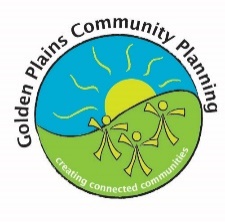 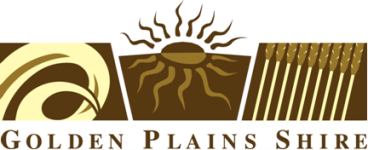 Community Planning SEED Funding Acquittal ReportSEED Funding Summary:Today’s Date: 
  Community Plan (Name and Dates):Amount of SEED Funding received:    Date SEED Funding was received:Name of Auspice Organisation (if relevant):    Details of person completing this report:Name:Address: Daytime Telephone: 	Email:PROJECTS DELIVERED WITH SEED FUNDINGPlease describe the Community Plan projects that were implemented with the SEED Funding and the benefits these projects bought to the community.PROJECT BUDGETPlease complete the following project budget for the SEED Funding provided. Receipts for all expenses must be provided.PHOTOS OF PROJECTSPlease provide photos of projects. Photos may be of finished products or the community working on the project. Photos help communicate the great achievements created through Community Planning. Please insert photos below or attach to the report.FEEDBACK    Council would appreciate any feedback you have in regards to Community Planning such as challenges experienced implementing these projects.DECLARATION BY APPLICANT	I declare that the above details are correct and I am signing on behalf of my local community to expend the Golden Plains Shire Council SEED Funding provided.	Signature: 	____________________________________________________________________	Name: 	____________________________________________________________________	Position: 	____________________________________________________________________	Phone Number:  	____________________________________________________________________	Email:  	____________________________________________________________________   Date:  	____________________________________________________________________If you have any questions or concerns in regards to this form please contact Tyson Macilwain, Community Partnerships Officer on 5220 7220 or tyson.macilwain@gplains.vic.gov.au No.Project NameDate/s project was deliveredProject DescriptionBenefits to the Community 123456#Project NameProject Item expense descriptionCostTotal SEED Funding Expenditure  